Experts in WeatherWeatherNet provides legal weather reports, expert analysis and interpretation to the legal profession and all those involved in criminal or civil litigation.Our comprehensive archive  of UK weather data, unrivalled meteorological knowledge and experience, ensures that our evidence is robust, authoritative and accurate.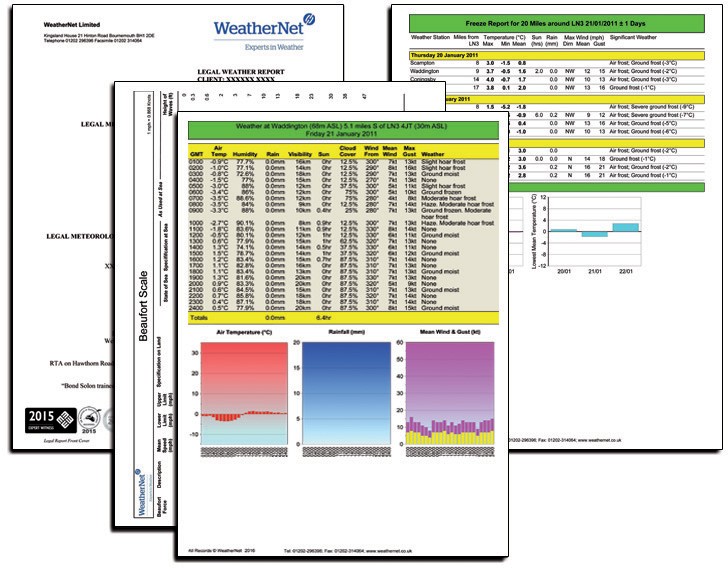 WeatherNet legal weather reports, certified witness statements and expert witness convey information in an understandable way and in a format that complies with civil and criminal court requirements.Since 1997 we have prepared in excess of 2000 legal weather reports on cases of:Personal Injury Claims(Falling, Tripping and Slipping Accidents)Road Traffic Accidents (RTAs)Domestic and Commercial Insurance ClaimsTravel and TransitCivil Engineering and Construction DisputesContract DisputesCriminal Offences (GBH, Rape, Murder and Burglary)Flooding and Drainage ClaimsAviation and Marine IncidentsPollution and ContaminationLighting, Visibility and Sunset/Sunrise TimesIndustrial and Agricultural IncidentsSports and Leisure InjuriesFurther Information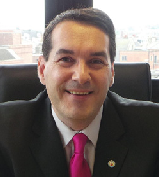 Dr Richard Wild BSc (Hons) PhD FRMetS FRGS MAE MCSFSSenior  Forensic MeteorologistDr Wild has been a professional meteorologist   for   20   years and    heads    our    legal   team.He is a regular contributor to radio, TV and press. Fellow of the Royal Meteorological Society (FRMetS), Fellow of the Royal Geographical Society (FRGS), Member of the National Geographic Society, Research Leader of the Tornado and Storm Research Organisation (TORRO), Member of the Academy of Experts (MAE), Professional  Member of the Chartered Society of Forensic Sciences (MCSFS), Member of the Association of British Climatologists,  ‘APIL  expert’  of   the   Association of Personal Injury Lawyers and Member of the Thomson Reuters Expert Witness Services. Additionally, Dr Wild is ‘trained in the aspects of report writing’ and the ‘Jackson Reforms’ by Bond Solon and is included on the NCA (National Crime Agency) Expert Advisers Database.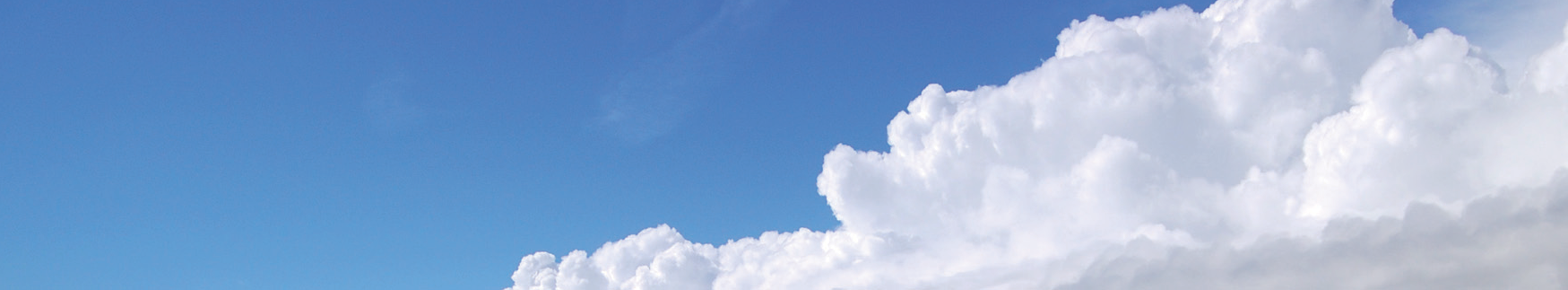 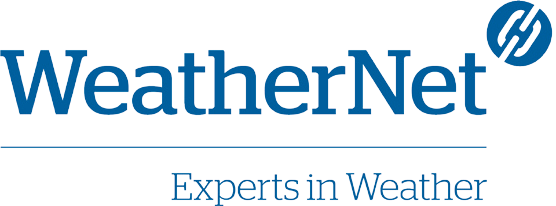 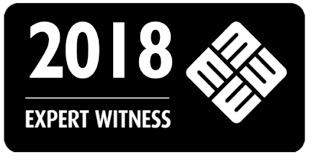 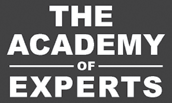 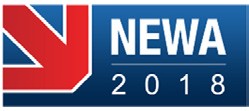 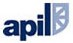 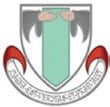 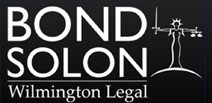 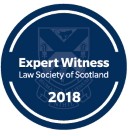 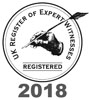 WeatherNet provides online weather applications,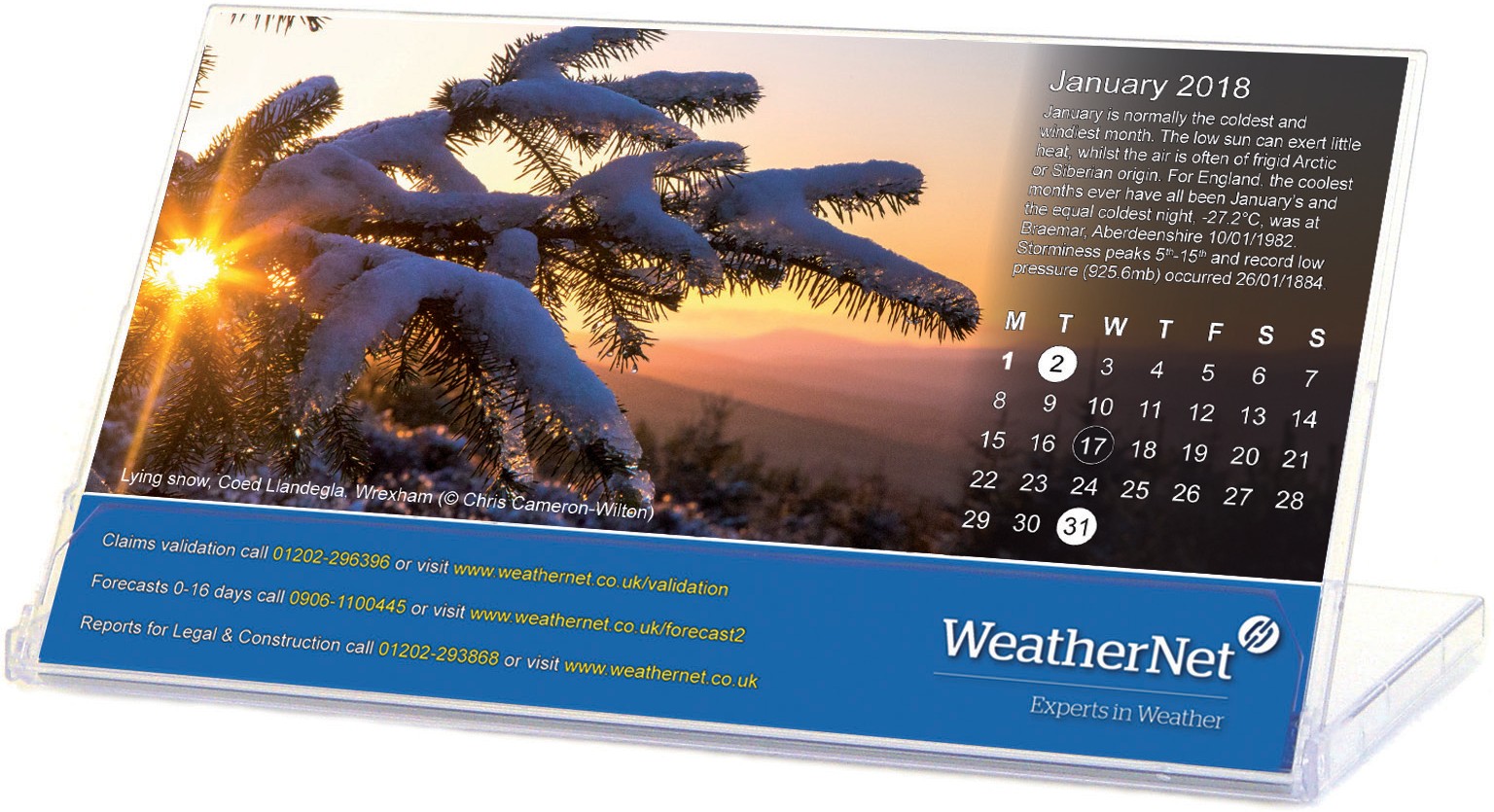 data sets, reports, consultancy and advice.Insurance Claims ValidationDowntime and NEC Reports for ConstructionLegal Weather Reports and Certified Witness StatementsWeather Sensitivity Analyses and Demand ModellingWeather Forecasts and Weather WarningsObtain your copyof the WeatherNet calendar by  sending your details to rick@weathernet.co.ukor call us on 01202 293867“Dr. Wild delivered a thorough forensic report well within agreed timescales. This report brought about a change in tactics from the other side so that on appeal the same issues regarding the weather were not pursued”.Gaynor SuttonNicholas Sutton Solicitors“Dr Richard Wild can be relied on for a solid report for our defence cases defining the position at a particular time and place. The clarity and structure of the WeatherNet report allows me to make informed recommendations to clients”.Tara McSorleyBLM“I have always found Dr Wild’s reports to be comprehensive, intelligible and readily accepted by the Courts. His reports have been more than decisive on more than one occasion, which, in fraud litigation, is relatively rare. I would recommend WeatherNet without hesitation”.Sunil NannarDWF LLP